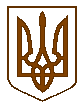 Баришівська селищна рада                                                                                                                                Броварського районуКиївської областіVIII скликанняР І Ш Е Н Н Я26.02.2021                                                                                              № 333-06-88Про затвердження переліку місць розмноження диких тварин на території Баришівської селищної ради в межах ДП «Бориспільський лісгосп»         Керуючись  ст. 26 Закону України «Про місцеве самоврядування в Україні», ст. 39 Закону України «Про тваринний світ», Законом України «Про внесення змін до деяких законодавчих актів України щодо охорони тваринного світу», на виконання  Наказу Держкомлісгоспу України від  №4 22.01.2004, відповідно до звернення директора ДП «Бориспільський лісгосп» від № 29 22.01.2021, селищна  рада вирішила:Затвердити перелік місць розмноження диких тварин на території Баришівської селищної ради  в межах ДП «Бориспільський лісгосп», а саме:Баришівське лісництво:- відтворювальні дільниці Баришівського МРГ (УТМР) в лісових кварталах:3, 4, 5, 14, 15, 16, 17, 27, 28, 29, 30, 31, 32, 33, 39, 59 – загальною площею 843 га.Ботанічний заказник «Бакумівський» - квартал 34, площею 33,4 га.Рекомендувати Баришівському лісництву забезпечити інформування населення про правила поведінки у визначених місцях розмноження диких тварин та заборону проведення робіт та заходів, які є джерелом підвищеного шуму та неспокою у період масового розмноження диких тварин з 01 квітня по 15 червня.Відділу комунальної власності, житлово – комунального господарства та благоустрою апарату виконавчого комітету селищної ради повідомити  ДП «Бориспільський лісгосп» та Баришівському лісництву про прийняте   рішення .Контроль за виконанням цього рішення покласти на постійну комісію селищної ради з питань регулювання земельних ресурсів та відносин, містобудування та архітектури охорони довкілля та благоустрою населених пунктів.           Селищний голова                                        Олександр ВАРЕНІЧЕНКО